АДМИНИСТРАЦИЯЗАКРЫТОГО АДМИНИСТРАТИВНО-ТЕРРИТОРИАЛЬНОГО ОБРАЗОВАНИЯ СОЛНЕЧНЫЙПОСТАНОВЛЕНИЕО ВНЕСЕНИИ ИЗМЕНЕНИЙ В МУНИЦИПАЛЬНУЮ ПРОГРАММУ ЗАТО СОЛНЕЧНЫЙ ТВЕРСКОЙ ОБЛАСТИ «ЖИЛИЩНО-КОММУНАЛЬНОЕ ХОЗЯЙСТВО И БЛАГОУСТРОЙСТВО ЗАТО СОЛНЕЧНЫЙ ТВЕРСКОЙ ОБЛАСТИ» НА 2022-2030 ГОДЫ В соответствии со статьей 179 Бюджетного кодекса Российской Федерации и Решением Думы ЗАТО Солнечный от 12.05.2016г. № 28-5 «Положение о бюджетном процессе в ЗАТО Солнечный Тверской области», администрация ЗАТО СолнечныйПОСТАНОВЛЯЕТ:Внести в муниципальную программу ЗАТО Солнечный Тверской области «Жилищно-коммунальное хозяйство и благоустройство ЗАТО Солнечный Тверской области» на 2022 - 2030 годы (далее - Программа), утвержденную Постановлением администрации ЗАТО Солнечный от 15.12.2021г. № 199, следующие изменения:в паспорте Программы слова «6 982,66 тыс. рублей» заменить словами «8 243,95 тыс. рублей»; слова «2022 год – 4 457,78 тыс. руб., из них: подпрограмма 1 – 315,61 тыс. руб.; подпрограмма 2 – 824,60 тыс. руб.; подпрограмма 3 – 3 317,57 тыс. руб.;»заменить словами «2022 год – 5 719,07 тыс. руб., из них: подпрограмма 1 – 315,61 тыс. руб.;подпрограмма 2 – 1 573,68 тыс. руб.; подпрограмма 3 – 3 829,78 тыс. руб.;».приложение 1 к Программе изложить в новой редакции, согласно приложению 1 к настоящему Постановлению.Настоящее Постановление вступает в силу с даты подписания и подлежит официальному опубликованию и размещению на сайте администрации ЗАТО Солнечный.Глава ЗАТО Солнечный								В.А. Петров02.11.2022ЗАТО Солнечный№ 174Приложение № 1
к Постановлению администрации ЗАТО Солнечный
от 02.11.2022 № 174Приложение № 1
к Постановлению администрации ЗАТО Солнечный
от 02.11.2022 № 174Приложение № 1
к Постановлению администрации ЗАТО Солнечный
от 02.11.2022 № 174Приложение № 1
к Постановлению администрации ЗАТО Солнечный
от 02.11.2022 № 174Приложение № 1
к Постановлению администрации ЗАТО Солнечный
от 02.11.2022 № 174Приложение № 1
к Постановлению администрации ЗАТО Солнечный
от 02.11.2022 № 174Приложение № 1
к Постановлению администрации ЗАТО Солнечный
от 02.11.2022 № 174Приложение № 1
к Постановлению администрации ЗАТО Солнечный
от 02.11.2022 № 174Приложение № 1
к Постановлению администрации ЗАТО Солнечный
от 02.11.2022 № 174Характеристика муниципальной программы ЗАТО Солнечный Тверской области
"Жилищно-коммунальное хозяйство и благоустройство ЗАТО Солнечный"
на 2022-2030 годыХарактеристика муниципальной программы ЗАТО Солнечный Тверской области
"Жилищно-коммунальное хозяйство и благоустройство ЗАТО Солнечный"
на 2022-2030 годыХарактеристика муниципальной программы ЗАТО Солнечный Тверской области
"Жилищно-коммунальное хозяйство и благоустройство ЗАТО Солнечный"
на 2022-2030 годыХарактеристика муниципальной программы ЗАТО Солнечный Тверской области
"Жилищно-коммунальное хозяйство и благоустройство ЗАТО Солнечный"
на 2022-2030 годыХарактеристика муниципальной программы ЗАТО Солнечный Тверской области
"Жилищно-коммунальное хозяйство и благоустройство ЗАТО Солнечный"
на 2022-2030 годыХарактеристика муниципальной программы ЗАТО Солнечный Тверской области
"Жилищно-коммунальное хозяйство и благоустройство ЗАТО Солнечный"
на 2022-2030 годыХарактеристика муниципальной программы ЗАТО Солнечный Тверской области
"Жилищно-коммунальное хозяйство и благоустройство ЗАТО Солнечный"
на 2022-2030 годыХарактеристика муниципальной программы ЗАТО Солнечный Тверской области
"Жилищно-коммунальное хозяйство и благоустройство ЗАТО Солнечный"
на 2022-2030 годыХарактеристика муниципальной программы ЗАТО Солнечный Тверской области
"Жилищно-коммунальное хозяйство и благоустройство ЗАТО Солнечный"
на 2022-2030 годыХарактеристика муниципальной программы ЗАТО Солнечный Тверской области
"Жилищно-коммунальное хозяйство и благоустройство ЗАТО Солнечный"
на 2022-2030 годыХарактеристика муниципальной программы ЗАТО Солнечный Тверской области
"Жилищно-коммунальное хозяйство и благоустройство ЗАТО Солнечный"
на 2022-2030 годыХарактеристика муниципальной программы ЗАТО Солнечный Тверской области
"Жилищно-коммунальное хозяйство и благоустройство ЗАТО Солнечный"
на 2022-2030 годыХарактеристика муниципальной программы ЗАТО Солнечный Тверской области
"Жилищно-коммунальное хозяйство и благоустройство ЗАТО Солнечный"
на 2022-2030 годыХарактеристика муниципальной программы ЗАТО Солнечный Тверской области
"Жилищно-коммунальное хозяйство и благоустройство ЗАТО Солнечный"
на 2022-2030 годыПринятые сокращения
1. Программа - муниципальная программа ЗАТО Солнечный;
2. Подпрограмма - подпрограмма муниципальной программы ЗАТО Солнечный
3. Код администратора программы - 001Принятые сокращения
1. Программа - муниципальная программа ЗАТО Солнечный;
2. Подпрограмма - подпрограмма муниципальной программы ЗАТО Солнечный
3. Код администратора программы - 001Принятые сокращения
1. Программа - муниципальная программа ЗАТО Солнечный;
2. Подпрограмма - подпрограмма муниципальной программы ЗАТО Солнечный
3. Код администратора программы - 001Принятые сокращения
1. Программа - муниципальная программа ЗАТО Солнечный;
2. Подпрограмма - подпрограмма муниципальной программы ЗАТО Солнечный
3. Код администратора программы - 001Принятые сокращения
1. Программа - муниципальная программа ЗАТО Солнечный;
2. Подпрограмма - подпрограмма муниципальной программы ЗАТО Солнечный
3. Код администратора программы - 001Принятые сокращения
1. Программа - муниципальная программа ЗАТО Солнечный;
2. Подпрограмма - подпрограмма муниципальной программы ЗАТО Солнечный
3. Код администратора программы - 001Принятые сокращения
1. Программа - муниципальная программа ЗАТО Солнечный;
2. Подпрограмма - подпрограмма муниципальной программы ЗАТО Солнечный
3. Код администратора программы - 001Принятые сокращения
1. Программа - муниципальная программа ЗАТО Солнечный;
2. Подпрограмма - подпрограмма муниципальной программы ЗАТО Солнечный
3. Код администратора программы - 001Принятые сокращения
1. Программа - муниципальная программа ЗАТО Солнечный;
2. Подпрограмма - подпрограмма муниципальной программы ЗАТО Солнечный
3. Код администратора программы - 001Принятые сокращения
1. Программа - муниципальная программа ЗАТО Солнечный;
2. Подпрограмма - подпрограмма муниципальной программы ЗАТО Солнечный
3. Код администратора программы - 001Принятые сокращения
1. Программа - муниципальная программа ЗАТО Солнечный;
2. Подпрограмма - подпрограмма муниципальной программы ЗАТО Солнечный
3. Код администратора программы - 001Принятые сокращения
1. Программа - муниципальная программа ЗАТО Солнечный;
2. Подпрограмма - подпрограмма муниципальной программы ЗАТО Солнечный
3. Код администратора программы - 001Принятые сокращения
1. Программа - муниципальная программа ЗАТО Солнечный;
2. Подпрограмма - подпрограмма муниципальной программы ЗАТО Солнечный
3. Код администратора программы - 001Принятые сокращения
1. Программа - муниципальная программа ЗАТО Солнечный;
2. Подпрограмма - подпрограмма муниципальной программы ЗАТО Солнечный
3. Код администратора программы - 001Принятые сокращения
1. Программа - муниципальная программа ЗАТО Солнечный;
2. Подпрограмма - подпрограмма муниципальной программы ЗАТО Солнечный
3. Код администратора программы - 001Принятые сокращения
1. Программа - муниципальная программа ЗАТО Солнечный;
2. Подпрограмма - подпрограмма муниципальной программы ЗАТО Солнечный
3. Код администратора программы - 001Принятые сокращения
1. Программа - муниципальная программа ЗАТО Солнечный;
2. Подпрограмма - подпрограмма муниципальной программы ЗАТО Солнечный
3. Код администратора программы - 001Принятые сокращения
1. Программа - муниципальная программа ЗАТО Солнечный;
2. Подпрограмма - подпрограмма муниципальной программы ЗАТО Солнечный
3. Код администратора программы - 001Код бюджетной классификацииЦели программы, подпрограммы, задачи подпрограммы, мероприятия (административные мероприятия) подпрограммы и их показателиЕд.изм.Годы реализации программыГоды реализации программыГоды реализации программыГоды реализации программыГоды реализации программыГоды реализации программыГоды реализации программыГоды реализации программыГоды реализации программыЦелевое (суммарное) значение показателяЦелевое (суммарное) значение показателяРП, КЦСРЦели программы, подпрограммы, задачи подпрограммы, мероприятия (административные мероприятия) подпрограммы и их показателиЕд.изм.202220232024202520262027202820292030значениеГод достижения12345678910111213140000 01 0 00 00000Программа «Жилищно-коммунальное хозяйство и благоустройство ЗАТО Солнечный Тверской области» на 2022-2030 годы, всегоТыс. руб.5 719,07315,61315,61315,61315,61315,61315,61315,61315,618 243,952030хЦель программы «Улучшение состояния жилищного фонда, повышение качества и надежности жилищно-коммунальных услуг, создание комфортных условий проживания граждан на территории ЗАТО Солнечный»хххххххххххххПоказатель 1 Общая площадь жилых помещений, приходящаяся в среднем на одного жителям2 на человека25,224,524,524,524,524,524,524,524,5хххПоказатель 2 Доля многоквартирных домов, признанных в установленном порядке ветхими или аварийными%0030000003ххПоказатель 3 Удовлетворенность населения оказываемыми жилищно-коммунальными услугами%707273758080808080хххПоказатель 4 Удовлетворенность населения условиями проживания в ЗАТО Солнечный%858787878787909090хххПоказатель 5 Доля расходов бюджета ЗАТО Солнечный по отрасли «Жилищно-коммунальное хозяйство» в общей сумме расходов бюджета ЗАТО%3,43,43,4555555хх0000 01 1 00 00000Подпрограмма 1 «Улучшение жилищных условий проживания граждан»Тыс. руб.315,61315,61315,61315,61315,61315,61315,61315,61315,612 840,4920300000 01 1 01 00000Задача 1 «Создание условий для развития жилищного строительства»Тыс. руб.315,61315,61315,61315,61315,61315,61315,61315,61315,612 840,492030хАдминистративное мероприятие 1.001 инвентаризация жилого фонда с целью выявления ветхого и аварийного жилья1-да, 0-нет001000000хх0501 01 1 01 20030Мероприятие 1.005 Формирование фондов капитального ремонта общего имущество МКД муниципального жилого фонда на счете регионального оператора Тыс. руб.315,61315,61315,61315,61315,61315,61315,61315,61315,612 840,4920300000 01 2 00 00000Подпрограмма 2 «Повышение надежности и эффективности функционирования объектов коммунального хозяйства ЗАТО Солнечный»Тыс. руб.1 573,680,000,000,000,000,000,000,000,001 573,6820220000 01 2 01 00000Задача 1 «Обеспечение надежности функционирования объектов коммунальной инфраструктуры»Тыс. руб.1 573,680,000,000,000,000,000,000,000,001 573,6820220502 01 2 01 20030Мероприятие 1.001 Содержание и обслуживание электросетевого комплексаТыс. руб.824,610,000,000,000,000,000,000,000,00824,6120220502 01 2 01 19000Мероприятие 1.002-ОБ Программа по поддержке местных инициатив за счет средств местного бюджета, поступлений от юридических лиц и вкладов граждан "Замена фильтрующего материала (Birm) в станции водоподготовки ЗАТО Солнечный" Тыс. руб.649,0800000000649,0820220502 01 2 01 S9001Мероприятие 1.002-МБ Программа по поддержке местных инициатив за счет средств местного бюджета, поступлений от юридических лиц и вкладов граждан "Замена фильтрующего материала (Birm) в станции водоподготовки ЗАТО Солнечный" Тыс. руб.100,0000000000100,0020220000 01 3 00 00000Подпрограмма 3 Обеспечение комфортных условий проживания в поселке СолнечныйТыс. руб.3 829,780,000,000,000,000,000,000,000,003 829,7820220000 01 3 01 00000Задача 1 Обеспечение санитарного состояния территории ЗАТО СолнечныйТыс. руб.439,850,000,000,000,000,000,000,000,00439,852022хПоказатель 1 Количество обращений граждан и предписаний надзорных органов по вопросам санитарного состояния поселка Солнечныйединиц0000000000х0503 01 3 01 20010Мероприятие 1.001 Санитарная обработка мусорных контейнеров с устройством мусорных площадок и заменой контейнеровТыс. руб.439,850,000,000,000,000,000,000,000,00439,8520220000 01 3 02 00000Задача 2 Благоустройство территории поселка СолнечныйТыс. руб.3 389,930,000,000,000,000,000,000,000,003 389,9320220503 01 3 02 20030Мероприятие 2.001 «Комплекс мероприятий по озеленению поселка»Тыс. руб.1 177,030,000,000,000,000,000,000,000,001 177,0320220503 01 3 02 20050Мероприятие 2.003 «Прочие мероприятия по благоустройству»Тыс. руб.317,830,000,000,000,000,000,000,000,00317,8320220503 01 3 02 20060Мероприятие 2.004 Наружное освещениеТыс. руб.1 131,960,000,000,000,000,000,000,000,001 131,9620220503 01 3 02 20070Мероприятие 2.005 Благоустройство мест общего пользованияТыс. руб.763,120,000,000,000,000,000,000,000,00763,122022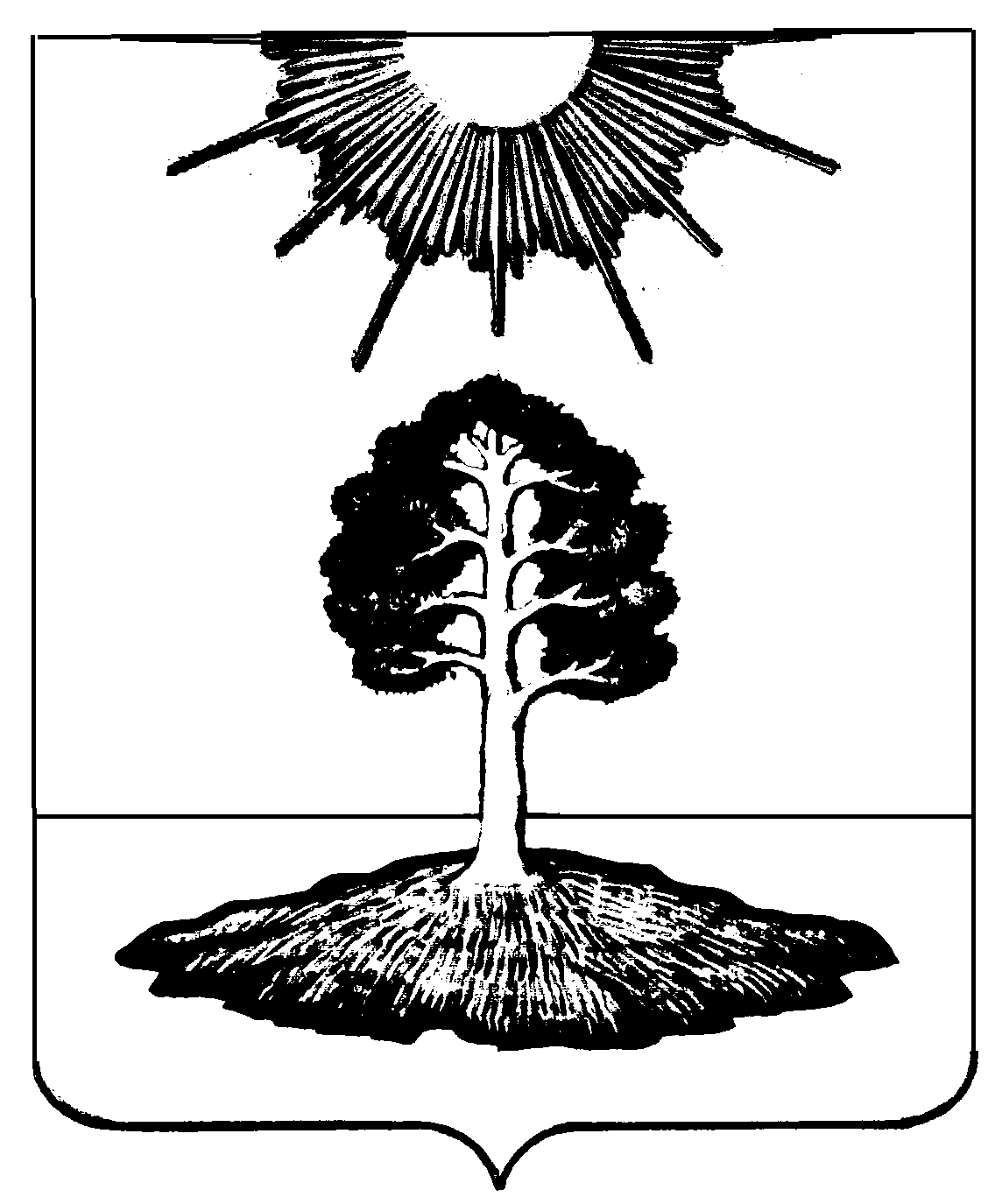 